Приложение                                                                                                 к постановлению администрацииНаходкинского городского округаСХЕМА № 140размещения нестационарного торгового объекта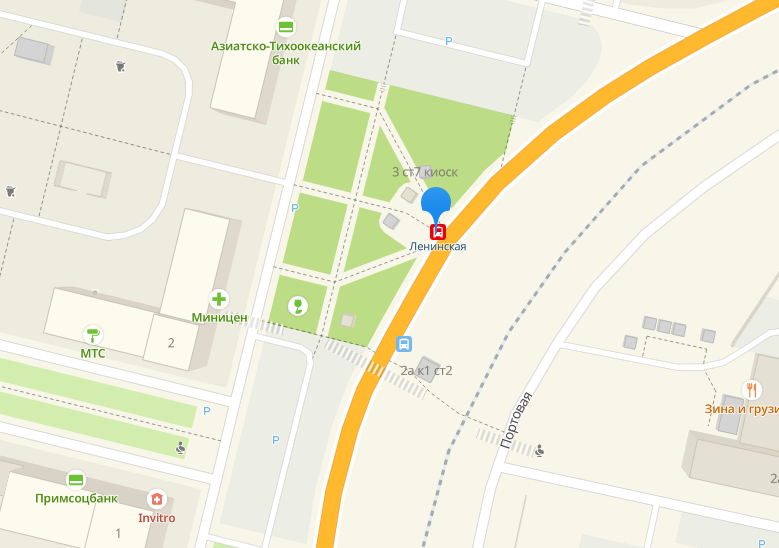 Вид нестационарного торгового объектаСпециализацияМестоположение объектаПлощадь объекта/площадь земельного участка, кв.мКоординаты земельного участка, МСККиоск (в остановочном комплексе)Продовольственные товарыМестоположение: Остановка «Ленинская» четная12.0X1 325490.64	Y1 2230843.78X2 325493.95	Y2 2230846.20X3 325492.40	Y3 2230848.32X4 325489.09	Y4 2230845.90	